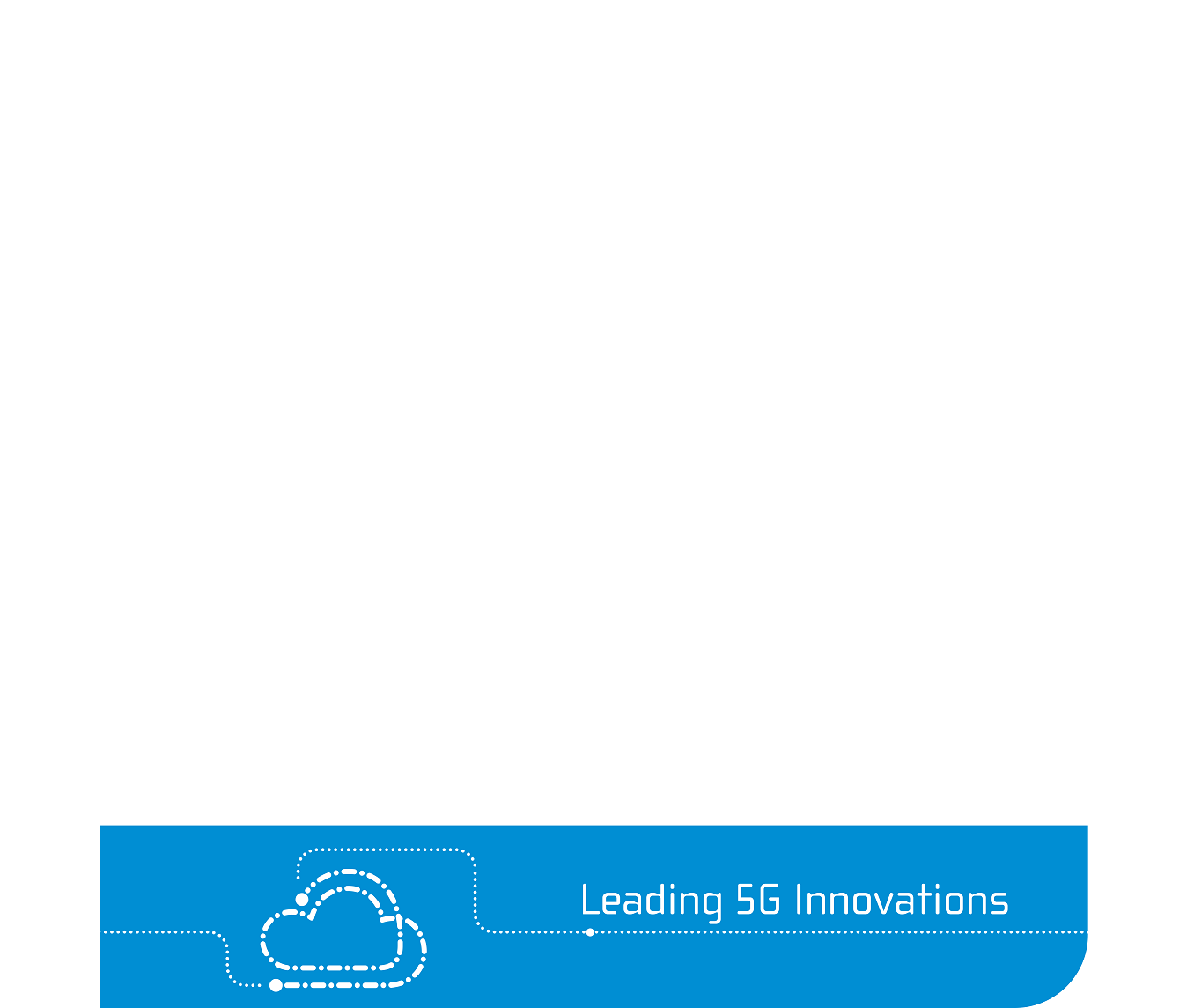 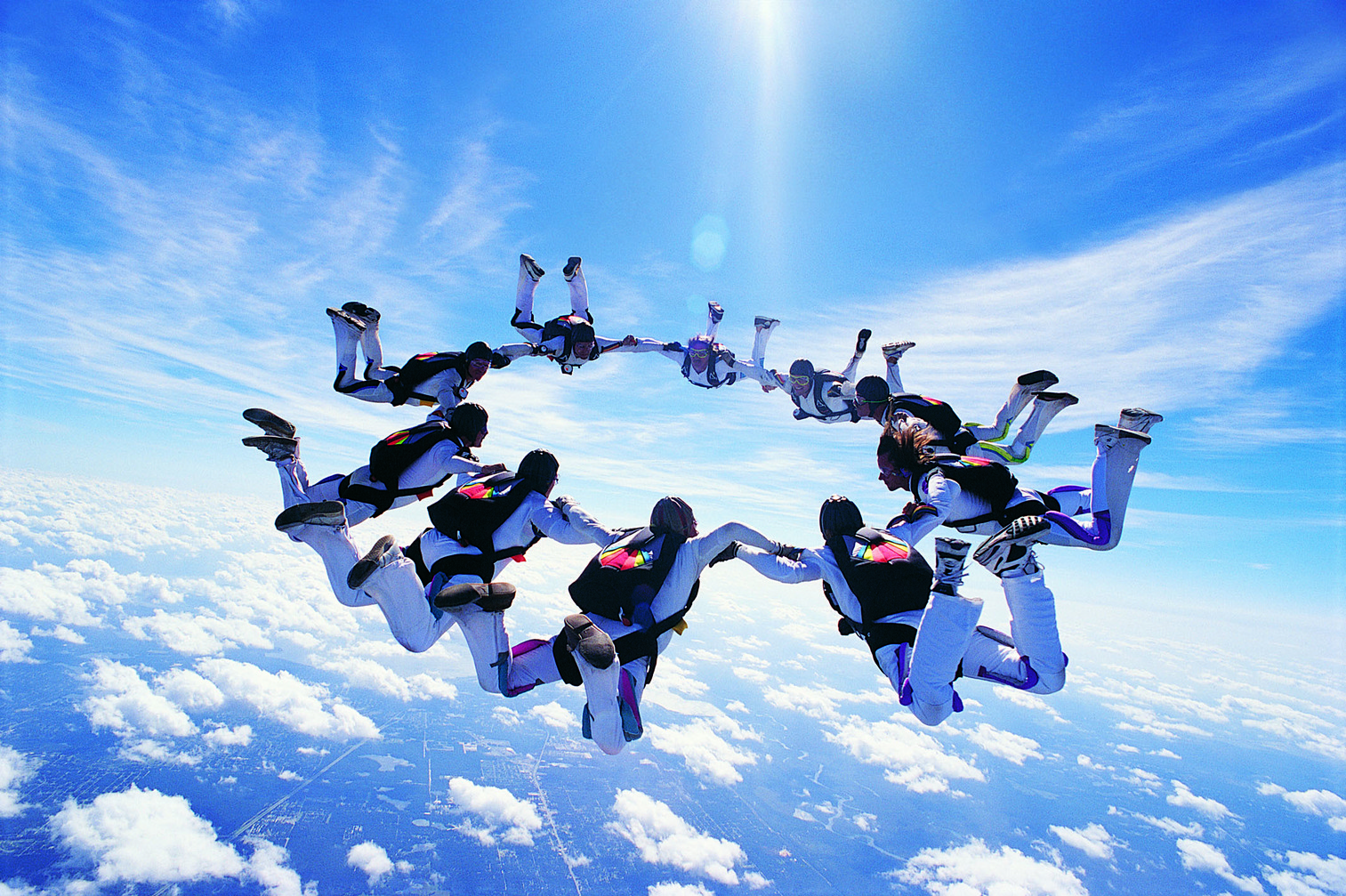  Next Generation Firewall ZXSEC US Series OverviewNext Generation Firewall ZXSEC US Series consolidated security platforms deliver unmatched performance and protection while simplifying the network. ZXSEC US offers models to satisfy any deployment requirement from the ZXSEC US300B for small offices to the ZXSEC US6820B for large enterprises, service providers and carriers. ZXSEC US series A Products integrate the operating system with ASIC processor platform. ZXSEC US series B Products provide MIPS processor platform and the latest-generation CPUs to provide comprehensive, high-performance security. Each ZXSEC US includes the widest range of security and networking functions on the market, including:Firewall, VPN, and Traffic ShapingIntrusion Prevention System (IPS)Antivirus/Antispyware/AntimalwareApplication ControlData Loss Prevention (DLP)IPv6 SupportWeb FilteringAnti spamVoIP SupportLayer 2/3 Routing ZXSEC US appliances provide enterprise-class protection against network, content, and application-level threats. Dynamic updates ensure the customer’s systems are protected against the latest threats. ZXSEC US platforms incorporate sophisticated networking features, such as high availability (active/active, active/passive) for maximum network uptime, and virtual domain (VDOM) capabilities to separate various networks requiring different security policies.FeaturesZXSEC US Series next generation firewalls provide visibility and control of web applications regardless of port, protocol, or evasive action. It can identify and prevent potential threats associated with high-risk applications while providing policy-based control over applications, users, and user-groups. Policies can be defined that guarantee bandwidth to mission-critical applications while restricting or blocking inappropriate or malicious applications. ZXSEC US Series firewalls incorporate comprehensive network security and advanced firewall features. They provide superior price performance, excellent energy efficiency, and a smaller size when compared to competing products.Granular Application ControlZXSEC US Series firewalls provide granular application control. Administrators can build policies that allow specific users or user-groups to access selected applications. (Allow Marketing to access Facebook). It is even possible to limit access to certain features within an application. (Allow Marketing to access MSN IM but Not file sharing). Policies can also be defined that block or limit access to applications. For example, certain games may be blocked during work hours but allowed after work hours. Alternatively, some applications may be allowed during work hours but with limited bandwidth.Proactive Threat ProtectionZXSEC US Series firewalls provide real-time protection for application and network attacks including viruses, spyware, worms, botnet , ARP spoofing, DoS/DDoS, Trojans, buffer overflows, and SQL injections. It incorporates a unified malware detection engine that shares packet details with multiple security defenses (IPS, URL filtering, and Anti-Virus), which significantly reduces latency.Visibility and ControlZXSEC US Series provides visibility and control of network traffic. An intuitive user interface displays all applications traversing the network along with application categories and bandwidth. An administrator can quickly choose an application and see all the users who are accessing that application along with bandwidth consumption. If a particular user is of interest the administrator can see all the applications that user is using - now and in the past. Inappropriate applications can be blocked or limited by bandwidth or time of day. Multiple reports show top applications, top users, top URLs, top URL categories, top threats, etc.Deeper VisibilityWith powerful intrusion prevention, application control and antimalware intelligence, the ZXSEC US allows you to look deeper into your content, applications, user and device behavior. Rich console views and reports together with a flexible policy engine provide the visibility and control you need to empower employees yet secure your enterprise.Industry ValidationThe US family of physical and virtual appliances has earned more certifications than any other vendor by consistently meeting rigorous third-party standards. Our industry-leading technology provides you with air-tight security which you can safely count on.Complete and Real-time SecurityZXSEC US Subscription Services provide automated, real-time, up-to-date protection against the latest security threats. Our threat research labs are located worldwide, providing 24x7 updates when you most need it.World-Class Technical Support and DocumentationZTE support offerings provide comprehensive global support for all ZTE products and services. You can rest assured your ZTE security products are performing optimally and protecting your users, applications, and data around the clock.Specifications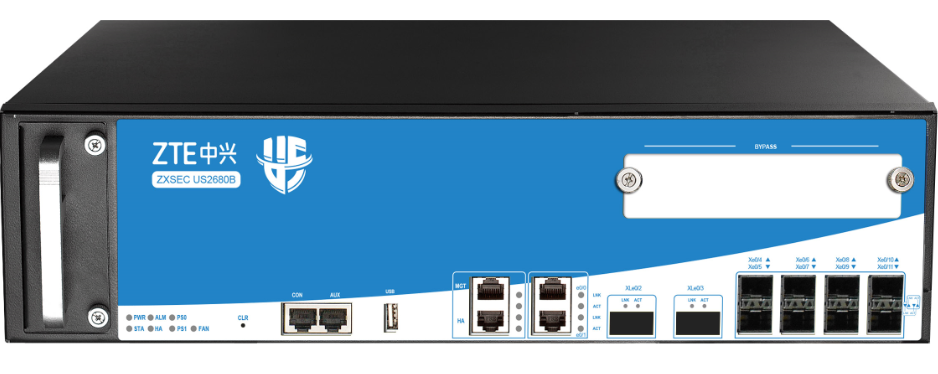 Module OptionsHighlightsSecure NetworkingSmall Today’s network security threats have evolved into highly sophisticated assaults using multiple attack vectors to penetrate networks and steal valuable information. Small and medium enterprises and remote branch offices of larger enterprises face these attacks while storing and transferring increasing amounts of sensitive data across their networks. To ensure the security of this sensitive data, legislation such as PCI, HIPAA, Sarbanes-Oxley, and others have warranted the implementation of security measuresThe Needs of Small and Medium Enterprise and Branch OfficesIn order to comply with legislation and secure the valuable data traversing networks, small and medium enterprises and remote branch offices need a security solution that integrates multiple attack recognition technologies into a single device. With limited budgets and modest remote resources, these smaller networks desire a cost effective solution that is simple to install, connect and maintain. Just as importantly, networks are ever-expanding and need a solution that leaves them with room to grow over time.Simple, Powerful, SecureZXSEC US are ideal security solution for small and medium enterprise or remote branch office networks, because they combine firewall, IPSec and SSL VPN, intrusion prevention, antivirus, antimalware, anti spam, P2P security, and web filtering to identify numerous types of threats from a single device. ZXSEC US installs in minutes, automatically downloading regular updates to protect against the latest viruses, network vulnerabilities, worms, spam and phishing attacks, and nefarious websites with no administrator intervention. Leveraging patented ASIC acceleration, ZXSEC US offers market leading performance, with ten ports that facilitate network growth and expansion. Functions Feature SpecificationsFIREWALLNetwork ServicesDynamic routing (OSPF, BGP, RIPv2)Static and Policy routingRoute controlled by applicationBuilt-in DHCP, NTP, DNS Server and DNS proxyTap mode – connect to SPAN portIPv6 Support: Mgt. over IPv6, IPv6 routing protocols, IPv6 tunneling, IPv6 logging and HAInterface modes: sniffer, port aggregated, loopback, VLANS (802.1Q and Trunking)L2/L3 switching & routingVirtual wire (Layer 1) transparent inline deploymentFirewallOperating modes: NAT/route, transparent (bridge), and mixed modePolicy objects: predefined, custom, and object groupingApplication Level Gateways and session support: MSRCP, PPTP, RAS, RSH, SIP, FTP, TFTP, HTTP, dcerpc, dns-tcp, dns-udp, H.245 0, H.245 1, H.323NAT support: NAT46, NAT64, NAT444, SNAT, DNAT, PAT, Full Cone NAT, STUNNAT configuration: per policy and central NAT tableVoIP: SIP/H.323/SCCP NAT traversal, RTP pin holingGlobal policy management viewSchedules: one-time and recurringQoS Traffic Shaping:Max/guaranteed bandwidth tunnels or IP/user basisTunnel allocation based on security domain, interface, address, user/user group, server/server group, application/app group, TOS, VLANBandwidth allocated by time, priority, or equal bandwidth sharingType of Service (TOS) and Differentiated Services (DiffServ) supportPrioritized allocation of remaining bandwidthMaximum concurrent connections per IPVirtual Firewall: Up to 250 vSYS load balanced firewallsLoad balancing:Weighted hashing, weighted least-connection, and weighted round-robinSession protection, session persistence and session status monitoringBidirectional link load balancingOutbound link load balancing includes policy based routing, ECMP and weighted, embedded ISP routing and dynamic detectionInbound link load balancing supports SmartDNS and dynamic detectionAutomatic link switching based on bandwidth and latencyLink health inspection with ARP, PING, and DNSAccess control based on IP address geolocationRepetitive and redundant firewall rule inspectionSecurity for file transmission based on name, size or typeVPNIPSec VPN:IPSEC Phase 1 mode: aggressive and main ID protection modePeer acceptance options: any ID, specific ID, ID in dialup user groupSupports IKEv1 and IKEv2 (RFC 4306)Authentication method: certificate and pre-shared keyIKE mode configuration support (as server or client)DHCP over IPSECConfigurable IKE encryption key expiry, NAT traversal keep alive frequencyPhase 1/Phase 2 Proposal encryption: DES, 3DES, AES128, AES192, AES256Phase 1/Phase 2 Proposal authentication: MD5, SHA1, SHA256, SHA384, SHA512Phase 1/Phase 2 Diffie-Hellman support: 1,2,5XAuth as server mode and for dialup usersDead peer detectionReplay detectionAutokey keep-alive for Phase 2 SAIPSEC VPN realm support: allows multiple custom SSL VPN logins associated with user groups (URL paths, design)IPSEC VPN configuration options: route-based or policy basedIPSEC VPN deployment modes: gateway-to-gateway, full mesh, hub-and-spoke, redundant tunnel, VPN termination in transparent modeOne time login prevents concurrent logins with the same usernameSSL portal concurrent users limitingSSL VPN port forwarding module encrypts client data and sends the data to the application serverSupports clients that run iOS, Android, and Windows XP/Vista including 64-bit Windows OSHost integrity checking and OS checking prior to SSL tunnel connectionsMAC host check per portalCache cleaning option prior to ending SSL VPN sessionL2TP client and server mode, L2TP over IPSEC, and GRE over IPSECView and manage IPSEC and SSL VPN connectionsUser and Device IdentityLocal user databaseRemote user authentication: TACACS+, LDAP, Radius, Active DirectorySingle-sign-on: Windows AD2-factor authentication: 3rd party support, integrated token server with physical and SMS User and device-based policiesIPS7,000+ signatures, protocol anomaly detection, rate-based detection, custom signatures, manual, automatic push or pull signature updates, integrated threat encyclopediaIPS Actions: default, monitor, block, reset (attackers IP or victim IP, incoming interface) with expiry timePacket logging optionFilter Based Selection: severity, target, OS, application or protocolIP exemption from specific IPS signaturesIDS sniffer modeIPv4 and IPv6 rate based DoS protection with threshold settings against TCP Syn flood, TCP/UDP/SCTP port scan, ICMP sweep, TCP/UDP/SCIP/ICMP session flooding (source/destination)Active bypass with bypass interfacesPredefined prevention configurationThreat ProtectionOver 1.3 million AV signaturesBotnet server IP blocking with global IP reputation databaseFlow-based Antivirus: protocols include HTTP, SMTP, POP3, IMAP, and FTP/SFTPFlow-based web filtering inspectionManually defined web filtering based on URL, web content and MIME headerDynamic web filtering with cloud-based real-time categorization database: over 140 million URLs with 64 categories (8 of which are security related)Additional web filtering features:Filter Java Applet, ActiveX or cookieBlock HTTP PostLog search keywordsExempt scanning encrypted connections on certain categories for privacyWeb filtering profile override: allows administrator to temporarily assign different profiles to user/group/IPWeb filter local categories and category rating overrideProxy avoidance prevention: proxy site category blocking, rate URLs by domain and IP address, block redirects from cache & translation sites, proxy avoidance application blocking, proxy behavior blocking (IPS)Application ControlOver 3,000 applications that can be filtered by name, category, subcategory, technology and risk Each application contains a description, risk factors, dependencies, typical ports used, and URLs for additional reference  Actions: block, reset session, monitor, traffic shaping Identify and control applications in the cloud Provide multi-dimensional monitoring and statistics for applications running in the cloud, including risk category and characteristicsHigh AvailabilityRedundant heartbeat interfaces Active/Active and Active/Passive Standalone session synchronization HA reserved management interface Failover: Port, local & remote link monitoring Stateful failover Sub-second failover Failure notification Deployment Options: HA with link aggregation  Full mesh HA Geographically dispersed HA AdministrationManagement access: HTTP/HTTPS, SSH, telnet, console web service APIs System Integration: SNMP, syslog, alliance partnerships Rapid deployment: USB auto-install, local and remote script execution Dynamic real-time dashboard status and drill-in monitoring widgets Language support: English Logs & ReportingLogging facilities: local memory and storage (if available), multiple syslog servers and Encrypted logging and log batch log uploading Reliable logging using TCP option (RFC 3195) Detailed traffic logs: forwarded, violated sessions, local traffic, invalid packets Comprehensive event logs: system and administrative activity audits, routing & networking, VPN, user authentications, WiFi related events IP and service port name resolution option Brief traffic log format option SSL DecryptionInspect SSL encryption traffic Supports IPS enablement for SSL encrypted traffic Supports AV enablement for SSL encrypted traffic Support URL filter for https encrypted traffic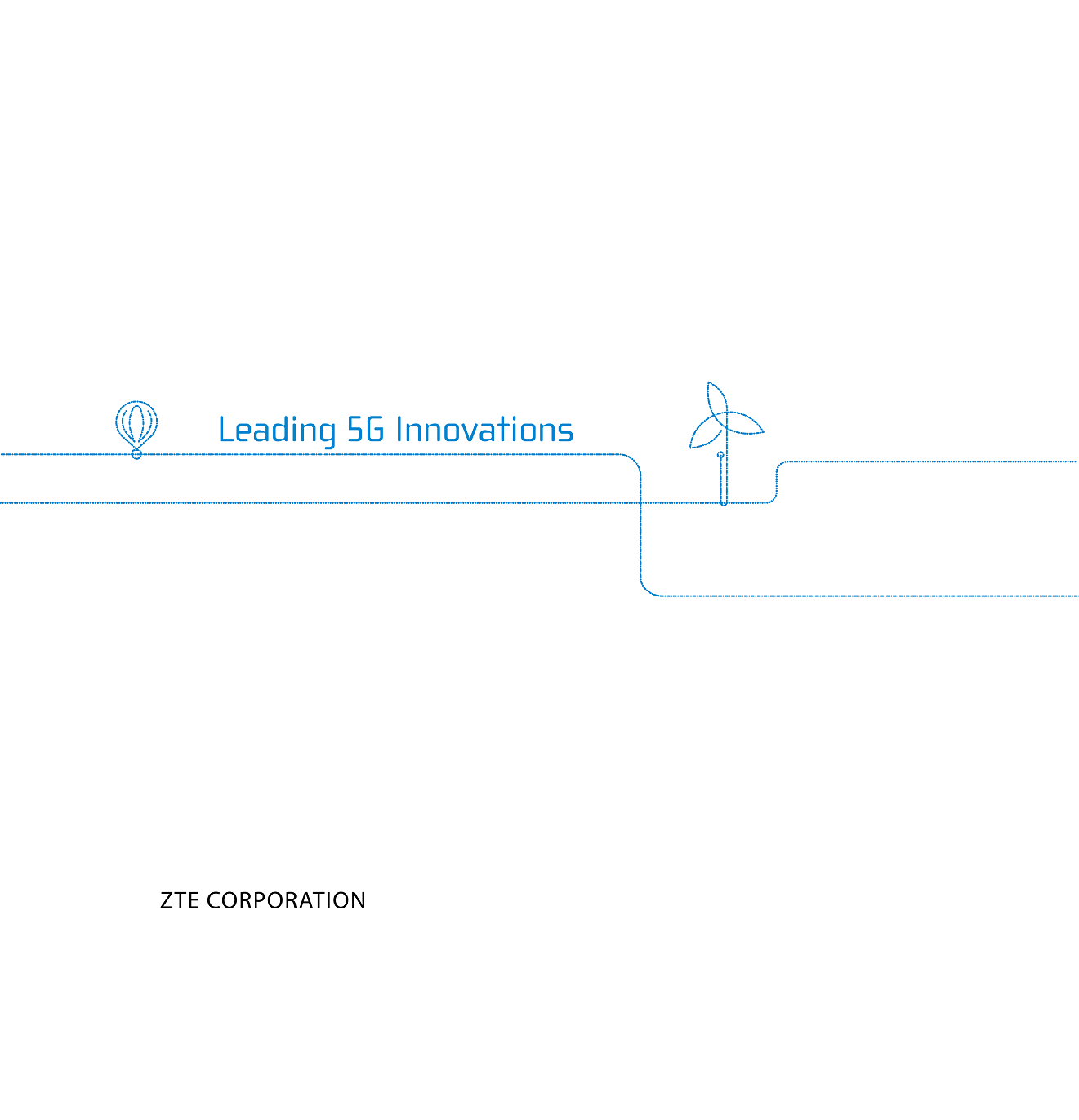 NO. 55, Hi-tech Road South,ShenZhen,P. R. ChinaPostcode: 518057Web: www.zte.comTel: +86-755-26770000Fax: +86-755-26771999FW Throughput (Maximum)80GbpsIPSec Throughput50GbpsAV Throughput 27GbpsIPS Throughput 35GbpsCombined Throughput20GbpsIPSec Tunnel Number20,000Maximum SSL VPN Users10,000Maximum Concurrent Sessions30MNew Sessions/s1.1MVirtual Domains (Default / Maximum)10/250Management Ports1 x Console Port, 1 x AUX Port, 1 MGT, 1 x USB 2.0  Port, 1 x HA PortFixed I/O Ports2x GE, 8 x SFP+, 2 x QSFP+ Available Slots for Extension Modules2 x Generic Slot，1 x Bypass Slot Expansion Module OptionZX-IOC-8GE, ZX-IOC-8SFPMaximum Power Consumption1 x 450W Redundancy 1 + 1Power SupplyAC 100-240V 50/60Hz   DC -40 ~ -60VDimension (W×D×H, mm)2.5U (440×460×110 mm)Weight13.8kgPackage Size (W×D×H, mm)740×640×300 mmGross Weight19.9kgTemperature32-104 F (0-40℃ )Relative Humidity10-95%(no dew)SpecificationZX-IOC-8GEZX-IOC-8SFPPicture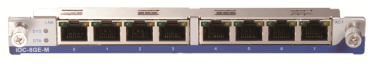 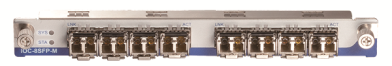 Name8GE Extension Module8SFP Extension ModuleI/O Ports8 x GE8 x SFP, SFP module not includedDimension0.5U (Occupies 1generic slots)0.5U (Occupies 1generic slots)Weight0.8kg0.9kg